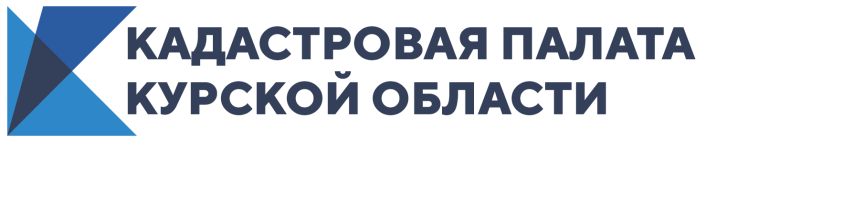 В День правовой помощи детям Кадастровая палата Курской области проконсультирует детей-сирот20 ноября – Всероссийский День правовой помощи детям. В этот день Кадастровая палата Курской области проведет горячую линию для детей-сирот и детей, оставшихся без попечения родителей, а также лиц из числа детей-сирот и детей, оставшихся без попечения родителей, и их законных представителей по вопросам, связанным с оформлением недвижимости.Специалисты ответят на вопросы о жилищных гарантиях детей-сирот и детей, оставшихся без попечения родителей:Как оформить жилье в собственность? Какие требования предъявляются к квартирам для проживания детей-сирот и детей, оставшихся без попечения родителей? На какой срок заключается договор социального найма? Как проверить квартиру на предмет обременений, арестов, залога? Также специалисты расскажут, как правильно оформить перепланировку жилого помещения.Горячая линия будет работать 20 ноября с 09:00 до 13:00, звонки будут принимать по номеру телефона: 8(4712) 72-40-01.